Chapter 3: Cell Processes and EnergySection 4: RespirationPages 91 to 94Main IdeasKey TermsWhat events occur during respiration?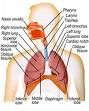 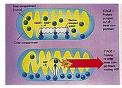 During respiration, cells break down simple food molecules such as sugar and release the energy they contain.Respiration has two meanings:    1. Breathing brings air into and out of        the lungs.   2. Respiration takes place inside the       cells and is called cellular respiration.What is fermentation?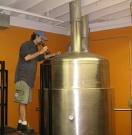 An energy-releasing process that does not require oxygen.Respiration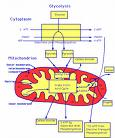 The process by which cells obtain energyfrom glucose.There are two stages of respiration:Stage 1: In the cytoplasm of the              organism’s cells molecules of               glucose are broken down into               smaller molecules. Oxygen is not              involved and only a small mount               of energy is releasedStage 2: In the mitochondria small               molecules are broken down into               even smaller molecules. This                 process requires oxygen and               releases a great deal of energy.Mitochondria = power house of the cellSRespiration equation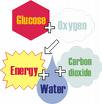 C H  O +  6O  -----6CO  + 6H O = energyNotice that the respiration equation is the inverse of the photosynthetic equation.Fermentation 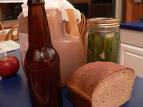 Provides energy for cells without using oxygen.It releases much less energy than cellular respiration.Alcoholic fermentation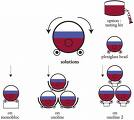 When yeast and some other single-celled organisms break down sugars. Alcohol is one of the products. This is important to bakers and brewers who depend on such anaerobic processes.Lactic Acid Fermentation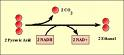 This is due to hard exercise. When an athlete’s muscles run out of oxygen fermentation occurs. This will supply your body cells with energy. One product of this type of reaction is lactic acid.This causes muscle cramping and soreness.